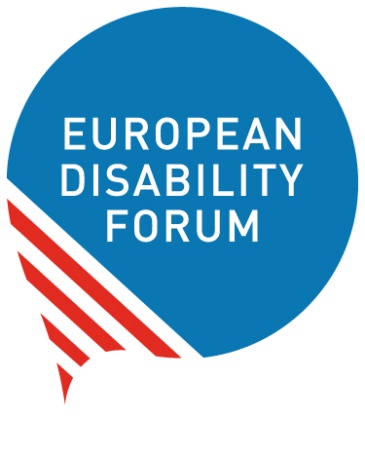 The right to vote 
and stand for electionsEasy-to-read Easy-to-read is information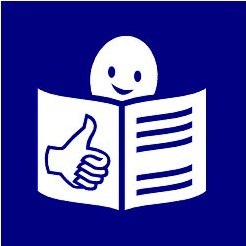 that is written in a simple way 	
so that people with intellectual disabilities 
and all people can understand it.
You can find more information about easy-to-read at www.inclusion-europe.eu/easy-to-read.Who we are 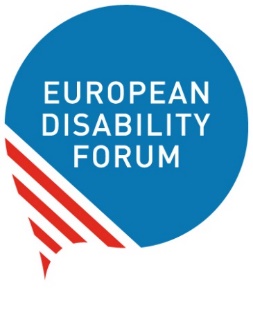 We are the European Disability Forum. We are an organisation of people with disabilities in Europe. In short, we are called ‘EDF’.At EDF, we work to protect the rights of all people with disabilities in Europe. We think that people with disabilities should have the same chances in life as everyone else. We also think that people with disabilities should make their own choices.  Nothing should be decided about us without us!What this booklet is about We made this booklet to talk about 
the right of people with disabilities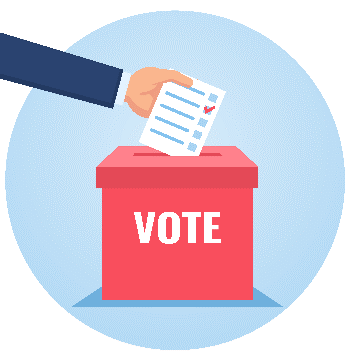 to vote and stand for elections. Reading this booklet will help you 
to know more about:What does it mean to vote 
and stand for elections? How is the situation in Europe? 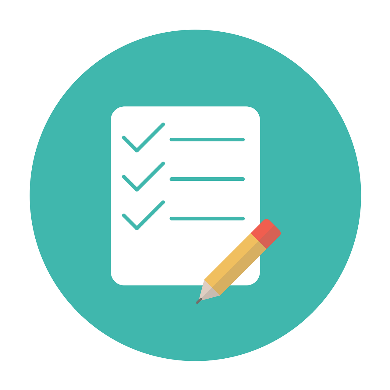 What problems 
do people with disabilities face 
to vote and stand for elections? How do countries try to help
 people with disabilities to vote? What can be done better?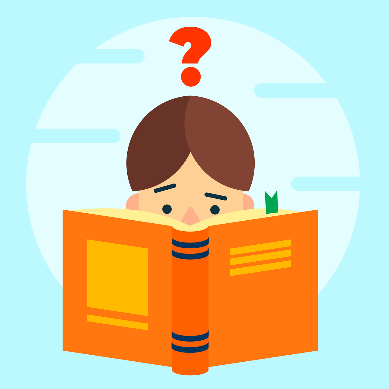 All the difficult words in the text 
are marked in bold 
and you can find their explanation at the end of this booklet. What does it mean to vote 
and stand for elections?  To vote in the elections means you can choose which people will represent you and make decisions and laws in Europe. To stand for elections means you ask people to vote for you 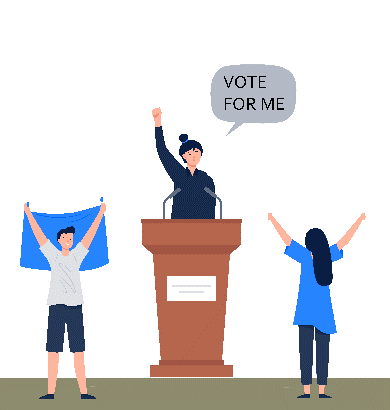 so that you can represent them and make decisions and laws in Europe. The right to vote and stand for elections is very important for all people. People with disabilities 
should have the right to vote 
and stand for elections too. Their voice counts like everyone else’s!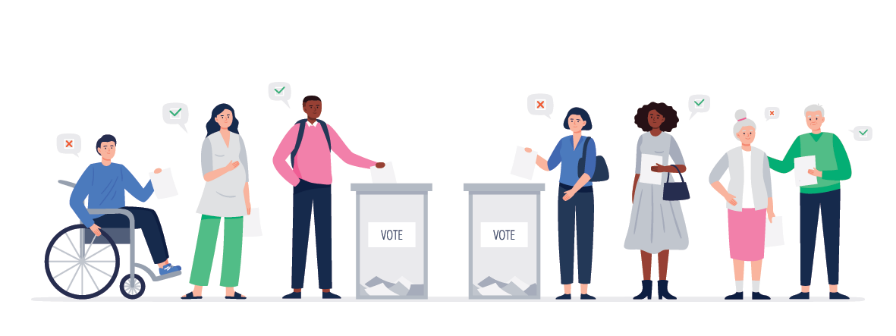 How is the situation in Europe?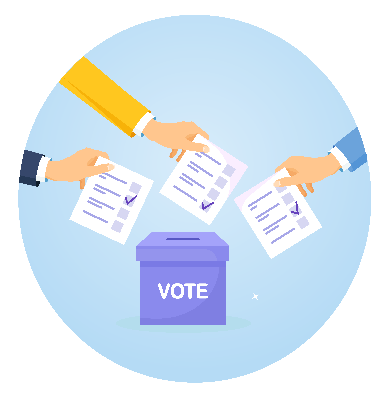 Every 5 years, there are European elections. This means that people in Europe vote 
and choose who will make decisions and laws 
in Europe.The last European elections took place in 2019. The next European elections will be in 2024. Sadly, it is hard or impossible 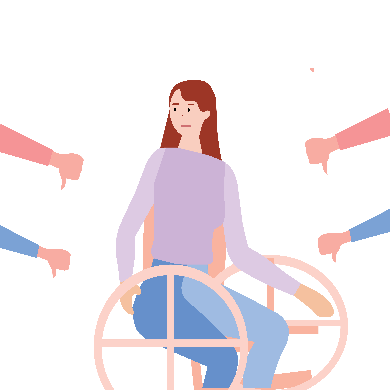 for many people with disabilities in Europeto vote or stand for elections. Things are even harder 
for women with disabilitiesas they are at higher risk of being left out. Not being able to vote or stand for elections means that your voice is not heard. This is unfair. What problems do people with disabilities face 
to vote and stand for elections? People with disabilities may not be able to vote 
or stand for elections because: Elections are not accessible for them For example, 
if information is not easy-to-read, 
people with intellectual disabilities 
may not be able to understand 
how to vote. 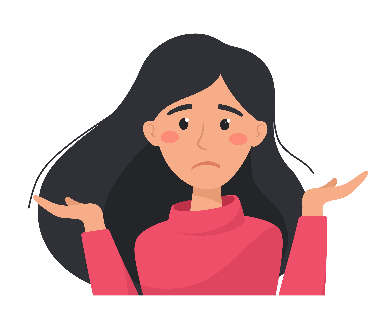 Or if the buildings
where the elections take place 
do not have ramps, 
people in wheelchairs 
will not be able to go vote.  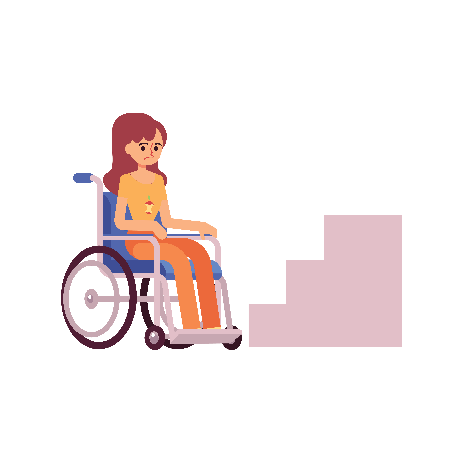 Some countries do not allow 
people with disabilities 
to make their own choices in life. 
They do not allow them to vote either. 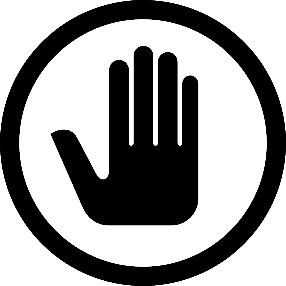 Most countries do not give 
people with disabilities 
the support they need 
to be able to vote 
or stand for elections.How do countries try to help 
people with disabilities to vote?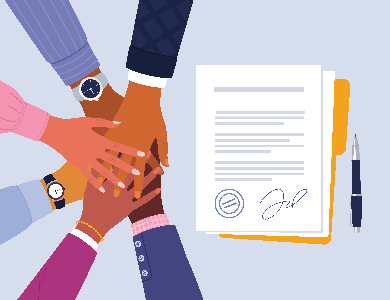 The European Union and all its countrieshave signed the UN Convention. That means they agreed to protect the rights of all people with disabilities. Amongst others, the UN Convention says that all people with disabilities 
have the right to vote 
and stand for elections. So the European Union and its countries should work to make sure that
all people with disabilities can enjoy this right. Most countries in the European Unionhave taken action to make it easier for people with disabilities to vote in the European elections. For example, some countries allow people with disabilities to: 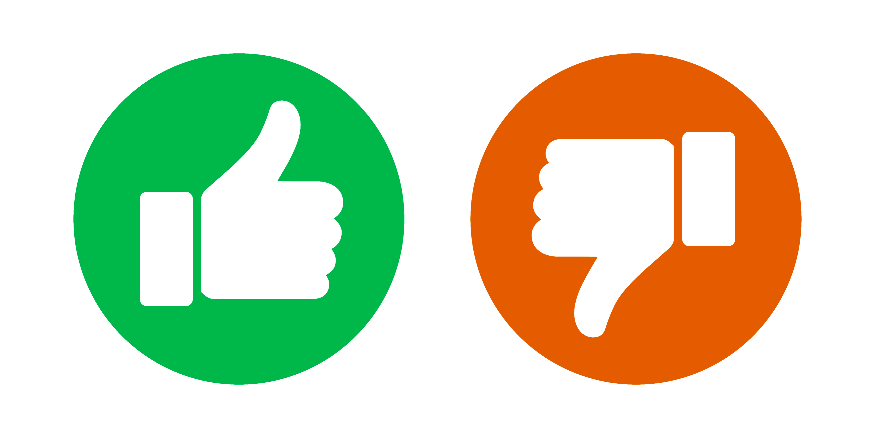 Send their vote by post.Choose where they want to vote 
based on their needs. Vote earlier than the election day 
in a calmer way. Ask a person they trust to vote 
on their behalf. Get information in accessible formats 
like easy-to-read. But not all the countries in the European Union 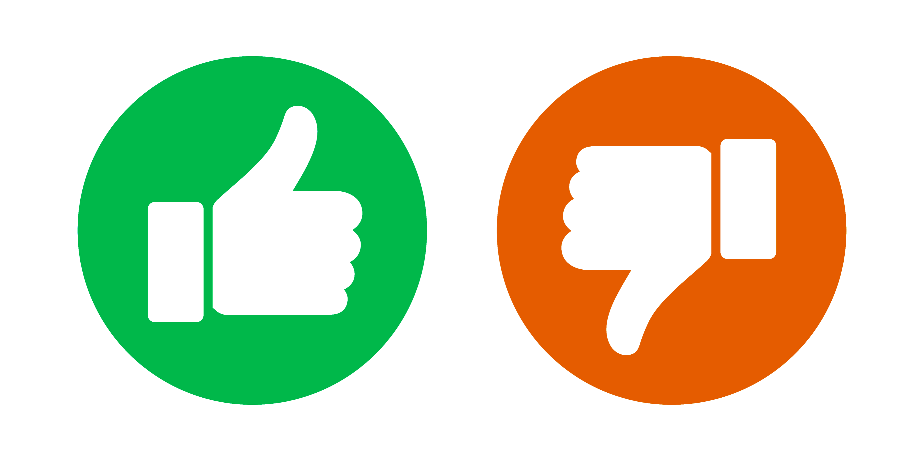 offer these choices  to help people with disabilities to vote. Many people with disabilities are still left out from the European elections. This should change!   What things can be done better?At EDF, we believe that all people with disabilities should have the chance to vote and stand for elections like everyone else. For that to happen, 
the European Union and all its countries should: Take into account the rights 
in the UN Convention 
when they make laws and decisions 
about the elections. 
Recognise the right 
of all people with disabilities 
to vote and stand for elections.  
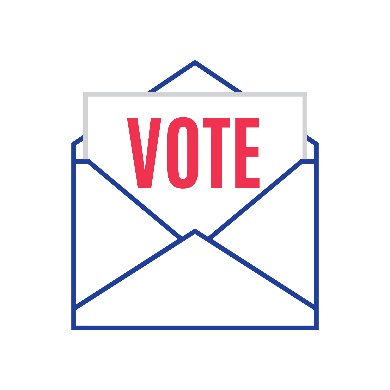 Make sure people with disabilities can vote 
in ways that fit their needs. 
For example, sending their vote by post 
and not having to vote in person. 
Make the European elections accessible 
so that all people with disabilities 
can vote and stand for elections 
without problems.Allow people with disabilities to choose 
the support they need 
to be able to vote and stand for elections. Make all the material and information 
of the European elections 
accessible to people with disabilities. 
For example, 
leaflets should be available in easy-to-read 
so that people with intellectual disabilities 
can understand them. 
Or the news on television 
should be in sign language too 
so that deaf people can be informed as well. 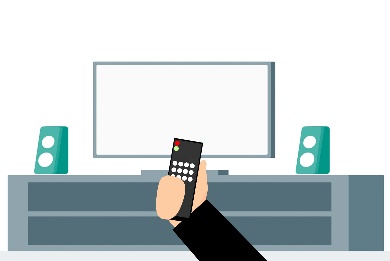 Talk with organisations 
of people with disabilities 
and listen to their needs.  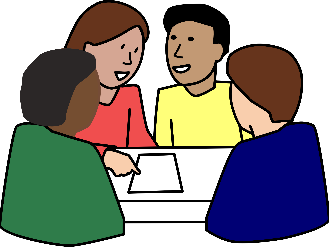 We hope that more people with disabilities will be able to vote and stand for elections in the next European elections in 2024. More informationTo know more about our work, you can check our website at: www.edf-feph.org If you have any questions,you can send us an email at:info@edf-feph.org. Explanation of difficult wordsEuropean Union The European Union is a group of 27 countries in Europe 
that work together to make things better for their people.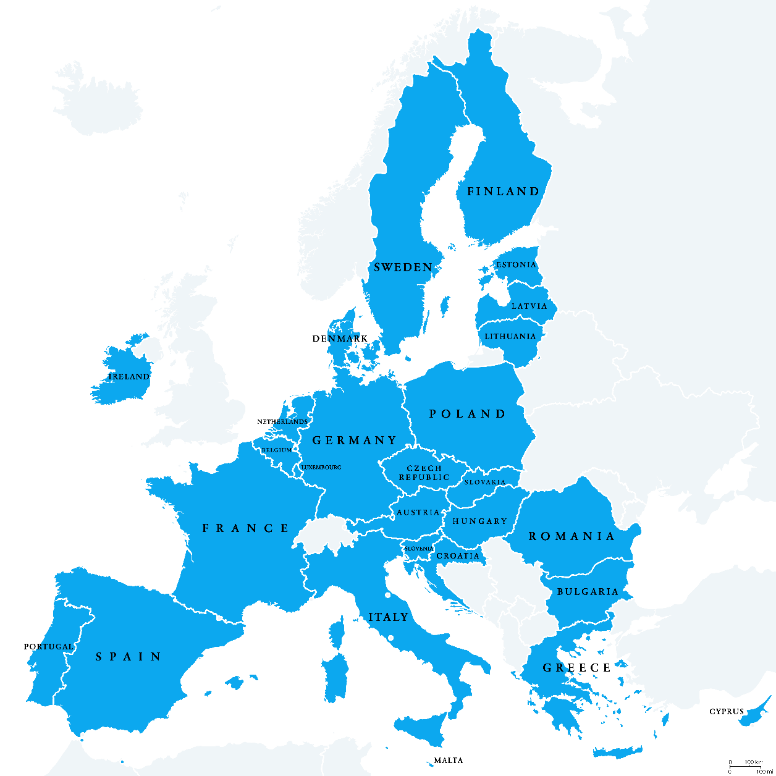 UN ConventionThe UN Convention on the Rights of Persons with Disabilities is an agreement that says what rights people with disabilities have 
and how countries should protect these rights. In short, we call it ‘the UN Convention’. Many countries in the world have signed the UN Convention and agreed to work to protect the rights of all people with disabilities. Accessible Things are accessible 
when they are easy to use 
for people with disabilities and all people. For example, when buildings have ramps 
that people in wheelchairs can use to get in. 
Or when information is easy to read 
and people with intellectual disabilities 
can understand it.